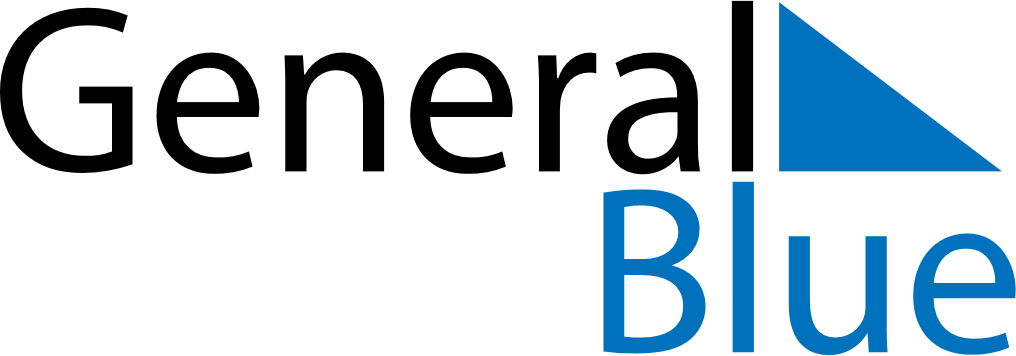 December 2186December 2186December 2186December 2186December 2186SundayMondayTuesdayWednesdayThursdayFridaySaturday12345678910111213141516171819202122232425262728293031